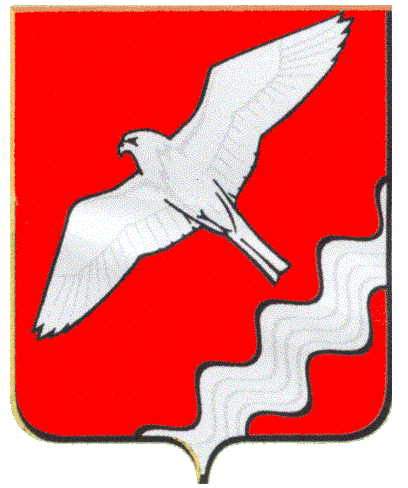 АДМИНИСТРАЦИЯ МУНИЦИПАЛЬНОГО ОБРАЗОВАНИЯ КРАСНОУФИМСКИЙ ОКРУГПОСТАНОВЛЕНИЕот 19.03.2020 г. №156г. КрасноуфимскВ связи с угрозой распространения новой коронавирусной инфекции (COVID-19) на территории Муниципального образования Красноуфимский округ, на основании Указа Губернатора Свердловской области от 18.03.2020г. №100-УГ «О введении на территории Свердловской области режима повышенной готовности и принятии дополнительных мер по защите населения от новой короновирусной инфекции (2019-hCov) и руководствуясь ст. 26, 31 Устава Муниципального образования Красноуфимский округП О С Т А Н О В Л Я Ю:1.	Провести 20.03.2020г. общественные обсуждения в форме общественных слушаний (далее - общественные обсуждения) по вопросам оценки воздействия на окружающую среду намечаемой хозяйственной и иной деятельности, которая подлежит экологической экспертизе по доработанным материалам по объекту «Комплекс по обращению с твердыми коммунальными отходами (ТКО).  Полигон ТКО», путем почасового разграничения времени проведения общественных обсуждений, по числу участников.2.	Определить, что общественные обсуждения по вопросам оценки воздействия на окружающую среду намечаемой хозяйственной и иной деятельности, которая подлежит экологической экспертизе по доработанным материалам по объекту «Комплекс по обращению с твердыми коммунальными отходами (ТКО) проводятся  с числом участников не более 50 человек.3. Контроль за исполнением настоящего Постановления возложить на заместителя главы Администрации МО Красноуфимский округ по общим вопросам Шандыбина Е.С. Глава Муниципального образования Красноуфимский округ  				                             О.В. РяписовО процедуре проведения общественных обсуждений по вопросам оценки воздействия на окружающую среду намечаемой хозяйственной и иной деятельности, которая подлежит экологической экспертизе, которые состоятся 20.03.2020г.